КИЇВСЬКА МІСЬКА РАДАII СЕСІЯ IX СКЛИКАННЯ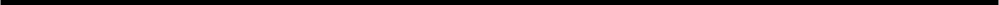 РІШЕННЯ_______________№____________                                                                        ПроєктПро звернення Київської міської ради до Кабінету Міністрів України про ініціювання Кабінетом Міністрів України Проєкту рішення про примусове вилучення об’єктів права власності російської федерації перед Радою національної безпеки і оборони УкраїниКеруючись Законом України «Про місцеве самоврядування в Україні», Законом України «Про основні засади примусового вилучення в Україні об'єктів права власності Російської Федерації та її резидентів», Указом Президента України від 11 травня 2022 року № 326 «Про рішення Ради національної безпеки і оборони України від 11 травня 2022 року «Про примусове вилучення в Україні об’єктів права власності Російської Федерації та її резидентів», Рішенням Ради національної безпеки і оборони України від 11 травня 2022 року «Про примусове вилучення в Україні об’єктів права власності Російської Федерації та її резидентів», Указом Президента України «Про введення воєнного стану в Україні» від 24.02.2022 № 64/2022, Постановою Верховної Ради України «Про Звернення Верховної Ради України до Організації Об’єднаних Націй, Європейського Парламенту, Парламентської Асамблеї Ради Європи, Парламентської Асамблеї НАТО, Парламентської Асамблеї ОБСЄ, Парламентської Асамблеї ГУАМ, національних парламентів держав світу про визнання російської федерації державою-агресором» від 27.01.2015 № 129-VIII, Законом України «Про основні засади примусового вилучення в Україні об’єктів права власності російської федерації та її резидентів» від 3 березня 2022 року № 2116-IX, враховуючи Угоду між урядом російської федерації та Кабінетом Міністрів України про умови розміщення та обслуговування дипломатичних представництв російської федерації в Україні та України в російській федерації від 19 листопада 1998 року (Угоду затверджено Постановою КМ № 1871 (1871-99-п) від 08.10.99), з огляду на вторгнення російської федерації на територію України, зважаючи на стійкий громадський супротив щодо створення умов для функціонування інституцій держави-агресора на територій м. Києва, а також враховуючи заяву МЗС України щодо розриву дипломатичних відносин з російською федерацією, Київська міська радаВИРІШИЛА:Направити звернення Київської міської ради до Кабінету Міністрів України про ініціювання Кабінетом Міністрів України Проєкту рішення про примусове вилучення в Україні об’єктів права власності російської федерації перед Радою національної безпеки і оборони України.Офіційно оприлюднити це рішення у спосіб, визначений законодавством України.3. Контроль за виконанням цього рішення покласти на постійну комісію Київської міської ради з питань власності.Київський міський голова					                Віталій КЛИЧКОПОДАННЯ:Депутат Київської міської ради			                     Євген КУЗЬМЕНКО	ПОГОДЖЕНО:Постійна комісія Київської міської радиз питань власностіГолова								   Михайло ПРИСЯЖНЮКСекретар					     	                             Сергій АРТЕМЕНКОВ.о. начальника управління правового                                     забезпечення діяльності Київськоїміської ради            					      Валентина ПОЛОЖИШНИКДодаток до рішення Київської міської радивід ______________№__________Звернення Київської міської ради до Кабінету Міністрів України про ініціювання Кабінетом Міністрів України Проєкту рішення про примусове вилучення в Україні об’єктів права власності російської федерації перед Радою національної безпеки і оборони УкраїниЗ метою захисту суверенітету і територіальної цілісності України, національних інтересів, національної безпеки, забезпечення її економічної самостійності, прав, свобод та законних інтересів громадян України, суспільства та держави, враховуючи повномасштабну агресивну війну, яку російська федерація розв’язала і веде проти України та українського народу з порушенням норм міжнародного права, вчиняючи злочини проти людства, виходячи з положень Конституції України, Декларації про державний суверенітет України та загальновизнаних міжнародних норм і правил, зокрема щодо суверенного права України на захист, враховуючи Указ Президента України «Про введення воєнного стану в Україні» від 24 лютого 2022 року № 64/2022, затверджений Законом України «Про затвердження Указу Президента України «Про введення воєнного стану в Україні» від 24 лютого 2022 року № 2102-IX, з урахуванням потреби невідкладного та ефективного реагування на наявні загрози національним інтересам України, з мотивів суспільної необхідності, зважаючи на стійкий громадський супротив  щодо створення умов для функціонування інституцій держави-агресора на територій м. Києва, Київська міська рада вважає за доцільне проведення примусового вилучення об’єктів права власності російської федерації як держави, яка почала повномасштабну війну проти України, а саме будинків, розташованих за адресою: м. Київ, Повітрофлотський проспект, 27:- триповерховий будинок загальною площею 1779 кв. м, переданий посольству російської федерації в Україні;- п'ятиповерховий будинок і прилеглі до нього будівлі загальною площею 1470 кв. м, побудовані для розміщення посольства російської федерації.Наразі посольство російської федерації в Україні не функціонує. 24 лютого 2022 року Україна заявила про розрив дипломатичних відносин з росією, відповідно до статті 2 Віденської конвенції про консульські зносини 1963 року. Відповідно до ч. 1, 2 ст. 3 Закону України «Про основні засади примусового вилучення в Україні об’єктів права власності російської федерації та її резидентів» від 3 березня 2022 року № 2116-IX рішення про примусове вилучення в Україні об’єктів права власності російської федерації та її резидентів приймається Радою національної безпеки і оборони України та вводиться в дію указом Президента України; проєкт рішення про примусове вилучення в Україні об’єктів права власності російської федерації та її резидентів до Ради національної безпеки і оборони України вноситься Кабінетом Міністрів України.Враховуючи вищевикладене та чітку позицію Київської міської ради щодо проведення примусового вилучення вищевказаних об’єктів права власності російської федерації як держави, яка почала повномасштабну війну, просимо ініціювати Кабінетом Міністрів України Проєкт рішення про примусове вилучення в Україні об’єктів права власності російської федерації перед Радою національної безпеки і оборони України, а саме будинків,   розташованих   за   адресою: м.Київ, Повітрофлотський проспект, 27:- триповерховий будинок загальною площею 1779 кв. м, переданий посольству російської федерації в Україні;- п'ятиповерховий будинок і прилеглі до нього будівлі загальною площею 1470 кв. м, побудовані для розміщення посольства російської федерації.Київський міський голова					Віталій КЛИЧКОПОЯСНЮВАЛЬНА ЗАПИСКАДо проєкту рішення Київської міської ради«Про звернення Київської міської ради до Кабінету Міністрів України про ініціювання Кабінетом Міністрів України Проєкту рішення про примусове вилучення об’єктів права власності російської федерації перед Радою національної безпеки і оборони України»1. Обґрунтування прийняття рішенняПроєкт рішення «Про звернення Київської міської ради до Кабінету Міністрів України про ініціювання Кабінетом Міністрів України Проєкту рішення про примусове вилучення об’єктів права власності російської федерації перед Радою національної безпеки і оборони України» підготовлений з метою захисту суверенітету і територіальної цілісності України, національних інтересів, національної безпеки, забезпечення її економічної самостійності, прав, свобод та законних інтересів громадян України, суспільства та держави, враховуючи повномасштабну агресивну війну, яку російська федерація розв’язала і веде проти України та Українського народу з порушенням норм міжнародного права, вчиняючи злочини проти людства, виходячи з положень Конституції України, Декларації про державний суверенітет України та загальновизнаних міжнародних норм і правил, для проведення примусового вилучення об’єктів права власності російської федерації як держави, яка почала повномасштабну війну проти України, а саме будинків, розташованих за адресою: м. Київ, Повітрофлотський проспект, 27:- триповерховий будинок загальною площею 1779 кв. м, переданий посольству російської федерації в Україні;- п'ятиповерховий будинок і прилеглі до нього будівлі загальною площею 1470 кв. м, побудовані для розміщення посольства російської федерації.2. Мета і завдання прийняття рішенняМетою прийняття даного рішення є звернення до Кабінету Міністрів України з приводу ініціювання Кабінетом Міністрів України Проєкту рішення про примусове вилучення в Україні об’єктів права власності російської федерації перед Радою національної безпеки і оборони України.3. Загальна характеристика рішенняПроєкт рішення складається з преамбули та трьох пунктів. Суть звернення викладена у додатку до проєкту рішення, який є його невід'ємною частиною. Проєкт рішення підготовлено відповідно до Конституції України та Закону України «Про місцеве самоврядування в Україні».Стан нормативно-правової бази у даній сфері правового регулюванняЗакон України «Про місцеве самоврядування в Україні», Закон України «Про основні засади примусового вилучення в Україні об'єктів права власності Російської Федерації та її резидентів», Указ Президента України від 11 травня 2022 року № 326 «Про рішення Ради національної безпеки і оборони України від 11 травня 2022 року «Про примусове вилучення в Україні об’єктів права власності Російської Федерації та її резидентів», Рішення Ради національної безпеки і оборони України від 11 травня 2022 року «Про примусове вилучення в Україні об’єктів права власності Російської Федерації та її резидентів», Указ Президента України «Про введення воєнного стану в Україні» від 24.02.2022 № 64/2022, Постанова Верховної Ради України «Про Звернення Верховної Ради України до Організації Об’єднаних Націй, Європейського Парламенту, Парламентської Асамблеї Ради Європи, Парламентської Асамблеї НАТО, Парламентської Асамблеї ОБСЄ, Парламентської Асамблеї ГУАМ, національних парламентів держав світу про визнання російської федерації державою-агресором» від 27.01.2015 № 129-VIII, Закон України «Про основні засади примусового вилучення в Україні об’єктів права власності російської федерації та її резидентів» від 3 березня 2022 року № 2116-IX, враховуючи Угоду між урядом російської федерації та Кабінетом Міністрів України про умови розміщення та обслуговування дипломатичних представництв російської федерації в Україні та України в російській федерації від 19 листопада 1998 року (Угоду затверджено Постановою КМ № 1871 (1871-99-п) від 08.10.99), з огляду на вторгнення російської федерації на територію України, зважаючи на стійкий громадський супротив щодо створення умов для функціонування інституцій держави-агресора на територій м. Києва, а також враховуючи заяву МЗС України щодо розриву дипломатичних відносин з російською федерацією.5. Фінансово-економічне обґрунтуванняРеалізація проєкту рішення не потребує додаткового фінансування з бюджету міста Києва.Прогноз соціально-економічних та інших наслідків прийняття рішенняПроєкт рішення сприятиме примусовому вилученню об’єктів права власності російської федерації як держави, яка почала повномасштабну війну проти України.Суб’єкт подання проєкту рішенняСуб’єктом подання даного проєкту рішення та доповідачем на пленарному засіданні сесії Київської міської ради IX скликання є депутат Київської міської ради Кузьменко Євген Андрійович.Особа, відповідальна за супроводження проєкту рішенняВідповідальний за супроводження проєкту рішення: помічник-консультант депутата Київської міської ради IX скликання – Черновська Ірина В’ячеславівна (099-276-04-44)Депутат Київської міської ради			                   Євген КУЗЬМЕНКО	